20.01.2022Поговорите со своим ребенком о правилах пожарной безопасностиДорогие родители, бабушки и дедушки!Общим заботой всех родителей является здоровье детей и их безопасность. Так как же научить детей пожарной безопасности?Поговорите со своим ребенком о правилах пожарной безопасности.Важно, чтобы ребенок осознал, что спички — это не игрушка, а огонь — не забава, чтобы у него сложилось впечатление о пожаре как о тяжелом бедствии.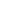 Научите ребенка правилам поведения в случае возникновения пожаров.Объясните, что при пожаре нельзя прятаться в ванну, под шкаф, нужно выбежать из квартиры. Не нужно стараться что-то вынести из дома и что не нужно спасать вещи. Нужно сконцентрироваться только на одной задаче — выйти невредимым из дома. Расскажите, что в случае пожара двигаться к выходу нужно ползком, накрывшись плотной мокрой тканью, дышать через мокрое полотенце, выйдя из квартиры закрыть дверь и позвать на помощь.Вот несколько рекомендаций пожарной безопасности:1.     Не оставляйте спички и зажигалки в доступном для ребенка месте.2.   Выучите с ребенком и запишите на листке бумаги ваш адрес и телефон. Положите этот листок на видном месте.3.   Уходя из дома или комнаты, не забывайте выключить электроприборы, особенно утюги, обогреватели, телевизор, светильники и т.д.4.   Уходя из дома, проверьте, закрыты ли газовые конфорки.5.   Объясните ребенку, что если он почувствовал запах газа, нельзя включать свет и электроприборы, об этом сразу нужно сообщить взрослым, срочно проветрить комнату и сообщить в газовую службу 04.6.   Не накрывайте лампы и светильники тканью или бумагой.7.   Не сушите бельё над плитой. Оно может загореться.8.     В деревне или на даче не разрешайте ребенку подходить к печке и открывать печную дверь. От выпавшего уголька может загореться дом.         В целях вашей безопасности и безопасности ваших детей, как можно чаще беседуйте с малышами о том, как себя вести в чрезвычайных ситуациях. Не забывайте с детьми повторять правила пожарной безопасности!23.01.2022Памятка по безопасному поведению на дорогеОбучение детей безопасному поведению на дороге во многом зависит от вас. Ежедневно во время прогулки или по дороге в детский сад придерживайтесь правил:· Выходить из дома следует так, чтобы оставался резерв времени. Ребенок должен привыкнуть ходить по дороге не спеша.· Выходя на проезжую часть улицы, прекращайте посторонние разговоры с ребенком. Он должен привыкнуть, что при переходе надо наблюдать за движением транспорта и сигналами светофора.· Приучайте ребенка останавливаться, приблизившись к проезжей части дороги. Остановка позволит ему переключиться и оценить ситуацию. Это главное правило для пешехода.· Переходите улицу с ребенком только там, где есть светофор или пешеходный переход. Начинайте движение только по зеленому сигналу светофора, или, убедившись, что все машины остановились и пропускают вас.· Обращайте внимание детей на дорожные знаки, их название и назначение.· Изучите с ребенком маршрут до детского сада или школы. Можно нарисовать маршрут движения и на нем показать опасные участки, затем рассмотреть опасные участки, как на схеме, так и на дороге.· Если у подъезда дома возможно движение транспорта, сразу обратите внимание ребенка и посмотрите вместе, нет ли его.· Остановитесь у стоящего транспорта и обратите внимание ребенка на то, как он закрывает обзор улицы. Можно подумать, что опасности нет, и выйти из-за транспорта, а в это время из-за него выедет другой транспорт. Такое наблюдение во время прогулок полезно проделать с различными предметами, закрывающими обзор улицы, – кустами, деревьями, заборами и т. д. В этом случае у детей формируется умение предвидеть скрытую опасность.Будьте внимательны на улицах города и соблюдайте правила дорожного движения!